Продуктивная деятельность в средней группе по теме “ Осень”.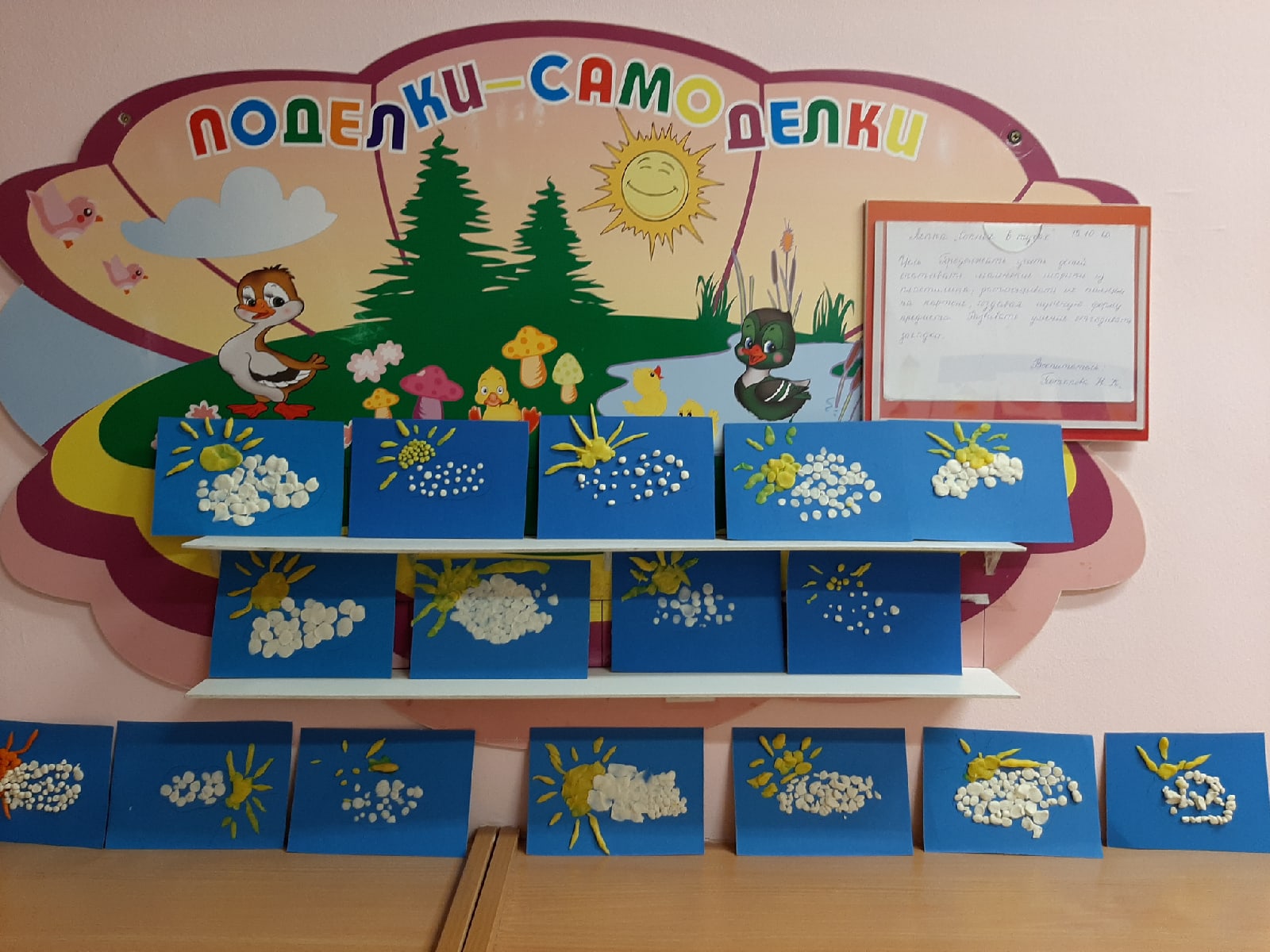 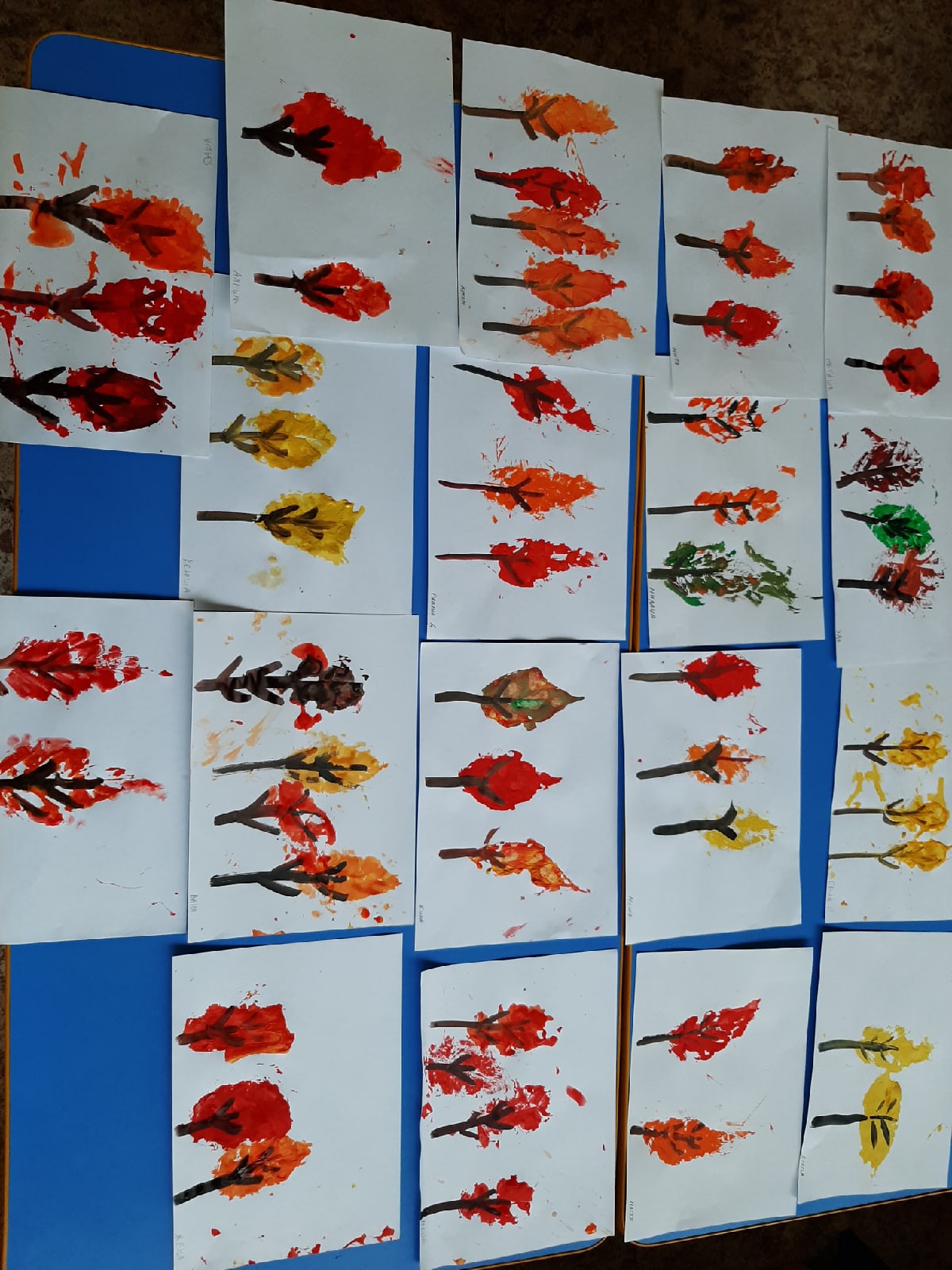 Лепка “ Солнце в тучах”Продолжать учить детей скатывать маленькие                                  Рисование “ Осень”шарики из пластилина,расплющивать их пальцем                                                                                                                                                                                                                                                       Учить детей делать отпечатки листьями.                                                                                                           Учить смешивать  красную и желтую краски для                                                                                                           получения оранжевого цвета